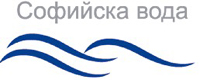 		ДОКУМЕНТАЦИЯ ЗА УЧАСТИЕ“Софийска вода” АДПроцедура № ТТ001519ДОСТАВКА НА АВТОМОБИЛНИ ГУМИ ЗА ТОВАРНИ АВТОМОБИЛИ И СПЕЦИАЛИЗИРАНИ ПЪТНОПРЕВОЗНИ СРЕДСТВА (ППС)Документацията изготви:Отдел “Снабдяване”“Софийска вода” АДград София 1766район Младостж.к. Младост ІVул. "Бизнес парк" №1сграда 2А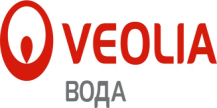 “СОФИЙСКА ВОДА” АДДОСТАВКА НА АВТОМОБИЛНИ ГУМИ ЗА ТОВАРНИ АВТОМОБИЛИ И СПЕЦИАЛИЗИРАНИ ПЪТНОПРЕВОЗНИ СРЕДСТВА (ППС)СЪДЪРЖАНИЕ:ИНСТРУКЦИИ КЪМ УЧАСТНИЦИТЕПРОЕКТО-ДОГОВОРРАЗДЕЛ А: ТЕХНИЧЕСКО ЗАДАНИЕ – ПРЕДМЕТ НА ДОГОВОРА ЗА ДОСТАВКАРАЗДЕЛ Б: ЦЕНИ И ДАННИРАЗДЕЛ В: СПЕЦИФИЧНИ УСЛОВИЯ НА ДОГОВОРАРАЗДЕЛ Г: ОБЩИ УСЛОВИЯ НА ДОГОВОРА ЗА ДОСТАВКАПРИЛОЖЕНИЯИНСТРУКЦИИ КЪМ УЧАСТНИЦИТЕИНСТРУКЦИИ КЪМ УЧАСТНИЦИТЕТези инструкции се издават като ръководство на Участниците в процедурата и не представляват част от договора.Документацията за участие се получава само от преписката на процедурата в Профила на купувача от сайта на Възложителя след регистрация на участника и последващо изтегляне на всички файлове, включително комплект документация, ценови таблици и други съпътстващи документи в електронен вид, налични към момента на изтеглянето. Регистрацията на сайта на Възложителя и изтеглянето на пълния електронен комплект (вариант) на документация към момента на изтеглянето е задължително условие за подаване на оферта в настоящата процедура. Участникът трябва да подаде оферта, която отговаря на условията, определени или упоменати в тази документация за участие в процедурата.Участниците трябва да уведомят отдел “Снабдяване” на “Софийска вода” АД за явни двусмислия, грешки или пропуски в документацията за участие. Подробности за обществената поръчка и договора: Предмет: Доставка на автомобилни гуми за товарни автомобили и специализирани пътнопревозни средства (ППС). Предмет на договора са и всички размери автомобилни гуми за товарни автомобили и специализирани ППС невключени в Ценовите таблици.Предметът на обществената поръчка е разделен на следните обособени позиции:Първа обособена позиция (ОП №1) – „Доставка на автомобилни гуми за товарни автомобили“.Втора обособена позиция (ОП №2) – „Доставка на автомобилни гуми за товарни автомобили руско производство“.Трета обособена позиция (ОП №3) – „Доставка на автомобилни гуми за специализирани пътнопревозни средства (ППС)“.Четвърта обособена позиция (ОП №4) – „Доставка на автомобилни гуми регенерат за товарни автомобили“.Пета обособена позиция (ОП №5) – „Доставка на гуми за селскостопански машини“.Участниците могат да участват за една или повече обособени позиции. Участниците трябва да посочат на опаковката с офертата и на съдържащите се в нея пликове, за кои(коя) от обособените позиции се отнася(т).Прогнозна стойност на договора, която не е гарантирана и е само за информация: Първа обособена позиция (ОП №1) – 54 000,00 лева без ДДС.Втора обособена позиция (ОП №2) – 28 000,00 лева без ДДС.Трета обособена позиция (ОП №3) – 54 000,00 лева без ДДС.Четвърта обособена позиция (ОП №4) – 14 000,00 лева без ДДС.Пета обособена позиция (ОП №5) – 14 000 лева без ДДС.Размерът на гаранцията за изпълнение е 2% (два процента) от стойността на договора за съответната обособена позиция. Условията й са упоменати в договора. Гаранциите се предоставят в една от следните форми: Парична сума:Внесена в Център за услуги Младост 4 на „Софийска вода” АД, намиращ се на адрес: град София 1766, район Младост, ж. к. Младост ІV, ул. "Бизнес парк" №1, сграда 2А, (тази опция е валидна само за суми до 10 000 лв).Преведена по банков път на сметка на "Софийска вода" АД: Общинска банка, клон Денкоглу, IBAN: BG07 SOMB 9130 1010 3079 02, BIC: SOMB BGSF, като в основанието се посочват номерът на търга.Банкова гаранция: Оригинал на неотменима и безусловна банкова гаранция за изпълнение за съответния срок. Участникът представя отделна банкова гаранция за съответната обособена позиция.Застраховка, която обезпечава изпълнението чрез покритие на отговорността на изпълнителя. Застраховката следва да бъде неотменима и безусловна.Изисквания към гаранцията:Участникът, определен за изпълнител, избира сам формата на гаранцията.Паричната и банковата гаранция може да се предоставят от името на изпълнителя за сметка на трето лице-гарант.Когато избраният изпълнител е обединение, което не е юридическо лице, всеки от съдружниците в него може да е наредител по банковата гаранция, съответно вносител на сумата по гаранцията или титуляр на застраховката. В случай на представяне на банкова гаранция от съдружник в обединение, в нея следва да е посочено, че гаранцията обезпечава задълженията на обединението.Ангажиментът на Възложителя по освобождаването на предоставена банкова гаранция се изчерпва с връщането на нейния оригинал на изпълнителя, като Възложителят не се ангажира с и не дължи разходите за изготвяне на допълнителни потвърждения, изпращане на междубанкови SWIFT съобщения и заплащане на свързаните с това такси, в случай че обслужващата банка на участника/изпълнителя има някакви допълнителни специфични изисквания.Всички разходи по гаранцията за изпълнението на поръчката са за сметка на участника, избран за изпълнител, а разходите по евентуалното им усвояване - за сметка на възложителя. Участниците трябва да предвидят и заплатят своите такси по откриване и обслужване на гаранциите така, че размерът на гаранциите да не бъде по-малък от определения в процедурата. Когато участникът, избран за изпълнител на процедурата е чуждестранно физическо или юридическо лице или техни обединения, документите по гаранцията за изпълнение се представят и в превод на български език. Условията и сроковете за задържане или освобождаване на гаранцията за изпълнение са уредени в договора за обществена поръчка. Възложител: Арно Валто де Мулиак - изпълнителен директор на “Софийска вода” АД, град София 1766, район Младост, ж.к. Младост ІV, ул. "Бизнес парк" №1, сграда 2А. Лице за контакт по процедурата: Сергей Поборников, тел: +359 2 81 22 456, Факс: +359 2 81 22 588/589.Разяснения по условията на процедуратаЛицата могат да поискат писмено от възложителя разяснения по решението, обявлението, документацията за обществената поръчка до 10 дни преди изтичане на срока за получаване на офертите за участие.Възложителят предоставя разясненията в 4-дневен срок от получаване на искането, но не по-късно от 6 дни преди срока за получаване на оферти за участие. В разясненията не се посочва лицето, направило запитването. Възложителят не предоставя разяснения, ако искането е постъпило след законово определен срок.Разясненията се предоставят чрез публикуване на профила на купувача. При писмено искане за разяснения по условията на обществената поръчка, направено до 5 дни - при поръчки за доставки и/или услуги, а при поръчки за строителство - до 7 дни, преди изтичането на срока за получаване на оферти, възложителят публикува в профила на купувача писмени разяснения. Разясненията се публикуват на профила на купувача в срок до три дни от получаване на искането и в тях не се посочва лицето, направило запитването. Исканията се адресират и се изпращат само до лицето за контакт по процедурата по начините определени в тази документация.В случай, че писменото искане за разяснение се входира в Деловодството на възложителя, валидна се счита датата на получаване на писмото в Деловодството на “Софийска вода” АД. Работното време на Деловодството на “Софийска вода” АД е от 08:00 до 16:30 часа всеки работен ден. Адрес: “Софийска вода” АД, град София 1766, район Младост, ж.к. Младост ІV, ул. "Бизнес парк" №1, сграда 2А.Всички действия на възложителя към участниците са в писмен вид. Обменът на информация се извършва чрез пощенска или друга куриерска услуга с препоръчана пратка с обратна разписка, по електронна поща, като съобщението се подписва с електронен подпис или чрез комбинация от тези средства. Тази документация за участие в процедурата представлява документ - образец в електронен вид, т.е. всяка оферта, за да отговаря на изискванията, трябва да бъде подадена чрез използване на приложените в нея образци, като общият документ остане непроменен. Не се приемат каквито и да е промени, направени чрез отстраняване на детайли и вписване на други. Участниците сами преценяват начина на попълване на образците (електронно или на ръка) като текстовете не следва да бъдат променяни.Документацията за участие е изготвена на български език и следва Участникът да я попълни на български език. Офертата се изготвя на български езикОфертата се представя от участника, или от упълномощен от него представител - лично или чрез пощенска или друга куриерска услуга с препоръчана пратка с обратна разписка, на адреса, посочен от възложителя. Офертата се представя в запечатана непрозрачна опаковка в Деловодството на “Софийска вода” АД, град София 1766, район Младост, ж. к. Младост ІV, ул. "Бизнес парк" №1, сграда 2А, не по-късно до 16:30 часа в деня, определен за краен срок.и посочен в обявлението. До изтичане на срока за подаване на оферти за участие, всеки участник може да промени, да допълни или да оттегли офертата си. Върху запечатаната непрозрачна опаковка се посочват: наименованието на участника, включително участниците в обединението, когато е приложимо;адрес за кореспонденция, телефон и по възможност - факс и електронен адрес;наименованието на поръчката, а когато е приложимо - и обособените позиции, за които се подават документите.Опаковката с офертата следва да включва документите по чл.39, ал.2 и ал.3, т.1 от Правилника за прилагане на Закона за обществените поръчки (ППЗОП), опис на представените документи, както и отделен запечатан непрозрачен плик с надпис „Предлагани ценови параметри“, съдържащ ценово предложение по чл.39, ал.3, т.2 от ППЗОП. Конкретните документи са посочени по-долу в Инструкциите.Когато участник подава оферта за повече от една обособена позиция, в опаковката по горната точка от инструкциите, за всяка от позициите се представят поотделно комплектовани документи по чл.39, ал.3, т.1 от ППЗОП и отделни непрозрачни пликове с надпис „Предлагани ценови параметри", с посочване на позицията, за която се отнасят. За получените оферти за участие при възложителя се води регистър, в който се отбелязват: подател на офертата за участие; номер, дата и час на получаване; причините за връщане на офертата за участие, когато е приложимо.При получаване на офертата за участие върху опаковката се отбелязват поредният номер, датата и часът на получаването, за което на приносителя се издава документ. Не се приемат оферти за участие, които са представени след изтичане на крайния срок за получаване или са в незапечатана опаковка или в опаковка с нарушена цялост. Когато към момента на изтичане на крайния срок за получаване на оферти за участие пред мястото, определено за тяхното подаване, все още има чакащи лица, те се включват в списък, който се подписва от представител на възложителя и от присъстващите лица. Офертите за участие на лицата от списъка се завеждат в регистъра с подадени оферти. В случаите по горната точка не се допуска приемане на оферти за участие от лица, които не са включени в списъка. При изготвяне на офертата си за участие, всеки участник трябва да се придържа точно към обявените от възложителя условия.Всеки участник в процедура за възлагане на обществена поръчка има право да представи само една оферта.Лице, което участва в обединение или е дало съгласие да бъде подизпълнител на друг участник, не може да подава самостоятелно оферта за участие.В процедура за възлагане на обществена поръчка едно физическо или юридическо лице може да участва само в едно обединение. Свързани лица не могат да бъдат самостоятелни участници в една и съща процедура.Когато обществената поръчка има обособени позиции, условията по т.16, 17, 18 и 19 от този раздел се прилагат отделно за всяка от обособените позиции.Не се допускат варианти. Оферти, които поставят допълнителни или алтернативни условия, могат да не бъдат разгледани и могат да бъдат отхвърлени на основание тези условия.Офертите трябва да са със срок на валидност най-малко 150 дни. Срокът започва да тече от датата, определена за краен срок за получаване на офертите.Документите и данните в офертата се подписват само от законния представител на участника или от упълномощени за това лица. При упълномощаване в офертата се представя пълномощно за изпълнението на такива функции. Представените копия на документи в офертата за участие следва да бъдат заверени от участника с гриф „Вярно с оригинала”, подпис и печат.Участниците не могат да се позовават на конфиденциалност по отношение на предложенията от офертите им, които подлежат на оценка. Възложителят е длъжен да отстрани Участник, за който се установи  несоъответствие с изискванията на чл. 54. (1) ЗОП.  Изисквания към Участниците в обществената поръчка:Информация за липса на основания за отстраняване:Участник в процедурата за възлагане на обществена поръчка може да бъде всяко българско или чуждестранно физическо или юридическо лице или техни обединения, както и всяко друго образувание, което има право да изпълнява строителство, доставки или услуги съгласно законодателството на държавата, в която то е установено. Участникът може да представи Единен европейски документ за обществени поръчки (ЕЕДОП по образец), доказващ липсата на основанията за отстраняване и съответствие с критериите за подбор посочени в чл.54, ал.1 и чл.55, ал.1. от ЗОП.Когато участникът е посочил, че ще използва капацитета на трети лица за доказване на съответствието с критериите за подбор или че ще използва подизпълнители, за всяко от тези лица се представя отделен ЕЕДОП, който съдържа информацията по горната точка. Участниците могат да използват ЕЕДОП, който вече е бил използван при предходна процедура за обществена поръчка, при условие че потвърдят, че съдържащата се в него информация все още е актуална. Възложителят може да изисква от участниците по всяко време да представят всички или част от документите, чрез които се доказва информацията, посочена в ЕЕДОП, когато това е необходимо за законосъобразното провеждане на процедурата. Инструкции за представяне на ЕЕДОП: Когато изискванията по чл.54, ал.1, т.1, 2 и 7 и чл.55, ал.1, т.5 ЗОП се отнасят за повече от едно лице, всички лица подписват един и същ ЕЕДОП. Когато е налице необходимост от защита на личните данни или при различие в обстоятелствата, свързани с личното състояние, информацията относно изискванията по чл.54, ал.1, т.1, 2 и7 и чл.55, ал.1, т.5 ЗОП се попълва в отделен ЕЕДОП за всяко лице или за някои от лицата. В случаите по предходния текст, когато се подава повече от един ЕЕДОП, обстоятелствата, свързани с критериите за подбор, се съдържат само в ЕЕДОП, подписан от лице, което може самостоятелно да представлява съответния стопански субект. Възложителите могат да допуснат възможността информацията за съответствие с критериите за подбор да се предостави чрез попълване в ЕЕДОП единствено на част IV „Критерии за подбор", раздел „Общо указание за всички критерии за подбор". Кандидатите или участниците - при поискване от страна на възложителя, са длъжни да представят необходимата информация относно правно-организационната форма, под която осъществяват дейността си, както и списък на всички задължени лица по смисъла на чл.54, ал.2 и чл. 55, ал.3 ЗОП, независимо от наименованието на органите, в които участват, или длъжностите, които заемат. Кандидатите и участниците могат да използват въможността по чл.67, ал.3 ЗОП, когато е осигурен пряк и неограничен достъп по електронен път до вече изготвен и подписан електронно ЕЕДОП. В тези случаи към документите за подбор вместо ЕЕДОП се представя декларация, с която се потвърждава актуалността на данните и автентичността на подписите в публикувания ЕЕДОП, и се посочва адресът, на който е осигурен достъп до документа. Документи за доказване на преприетите мерки за надежност, когато е приложимоКогато за кандидат или участник е налице някое от основанията по чл.54, ал.1 ЗОП или посочените от възложителя основания по чл. 55, ал. 1 ЗОП и преди подаването на заявлението за участие или офертата той е предприел мерки за доказване на надеждност по чл.56 ЗОП, тези мерки се описват в ЕЕДОП. Като доказателства за надеждността на кандидата или участника се представят следните документи: 1. по отношение на обстоятелството по чл.56, ал.1, т.1 и 2 ЗОП - документ за извършено плащане или споразумение, или друг документ, от който да е видно, че задълженията са обезпечени или че страните са договорили тяхното отсрочване или разсрочване, заедно с погасителен план и/или с посочени дати за окончателно изплащане на дължимите задължения или е в процес на изплащане на дължимо обезщетение; 2. по отношение на обстоятелството по чл.56, ал.1, т.3 ЗОП - документ от съответния компетентен орган за потвърждение на описаните обстоятелства. Кандидатите и участниците са длъжни да уведомят писмено възложителя в 3-дневен срок от настъпване на обстоятелство по чл.54, ал. 1, чл.101, ал.11 ЗОП или посочено от възложителя основание по чл.55, ал.1 ЗОП. В случаите по предходния текст възложителят предава уведомлението на председателя на комисията по чл.103, ал.1 ЗОП, а когато документите по чл. 106, ал.1 ЗОП са получени от възложителя, той връща на комисията доклада с указания за отразяване на новонастъпилите обстоятелства. Критерии за подбор:Участникът да притежава реализиран оборот от продажба на автомобилни гуми за изминалите две години, равен на прогнозната стойност без ДДС за съответната обособена позиция, за която той участва. Участникът да предлага стоки, които отговарят на качеството, определено от действащите нормативни документи на Република България и ЕС.Участникът и производителят на гумите да са сертифицирани по ISO 9001 или еквивалентно.Участникът да предоставя гуми притежаващи Сертификат за произход, Сертификат за качество и Сертификат за съответствие.Участникът да предостави документ от производителя на предлаганите от него гуми, доказващ, че участникът е официален представител и/или дистрибутор за България.Участникът да разполага със собствена или наета складова и сервизна база на територията на град София и да има възможност за извършване на дейности по монтаж, демонтаж, баланс и ремонт на автомобилни гуми в собствената или наетата сервизна база.При участие на обединения, които не са юридически лица, съответствието с критериите за подбор се доказва от обединението участник, а не от всяко от лицата, включени в него, с изключение на съответна регистрация, представяне на сертификат или друго условие, необходимо за изпълнение на поръчката, съгласно изискванията на нормативен или административен акт и съобразно разпределението на участието на лицата при изпълнение на дейностите, предвидено в договора за създаване на обединението. ПодизпълнителиУчастниците посочват в офертата подизпълнителите и дял/дялове от поръчката, който/които ще им възложат, ако възнамеряват да използват такива. В този случай те трябва да представят доказателство за поетите от подизпълнителите задължения. Подизпълнителите трябва да отговарят на съответните критерии за подбор съобразно вида и дела от поръчката, който ще изпълняват, и за тях да не са налице основания за отстраняване от процедурата. Възложителят изисква замяна на подизпълнител, който не отговаря на условията по горната точка. При подаване на офертата участникът може да посочи коя част от нея има конфиденциален характер и да изисква от възложителя да не я разкрива.ОПАКОВКАТА С ОФЕРТАТА НА УЧАСТНИКА СЛЕДВА ДА СЪДЪРЖА:Декларация от Участник за липсата на основанията за отстраняване и съответствие с критериите за подбор посочени в чл.54, ал.1 и чл.55, ал.1. от ЗОП, чрез представяне на ЕЕДОП (по образец). В ЕЕДОП се предоставя информацията, изискана от възложителя, като се посочват националните бази данни, в които се съдържат декларираните обстоятелства или компетентните органи, които съгласно законодателството на държавата, в която участникът е установен, са длъжни да представят информация.документи за доказване на предприетите мерки за надеждност, когато е приложимо; При участник-обединение, да се представи копие на документ, от който да е видно правното основание за създаване на обединението, както и следната информация във връзка с конкретната обществена поръчка: правата и задълженията на участниците в обединението; разпределението на отговорността между членовете на обединението; дейностите, които ще изпълнява всеки член на обединението; определяне на партньор, който да представлява обединението за целите на обществената поръчка; уговаряне на солидарна отговорност, когато такава не е предвидена съгласно приложимото законодателство. Декларация от Участника за автономност на офертата /по образец/;Декларация по чл.47, ал.3 от ЗОП, че при изготвяне на офертата са спазени задълженията, свързани с данъци и осигуровки, опазване на околната среда, закрила на заетостта и условията на труд, когато е приложимо.Оферта, която включва: Техническо предложение, поотделно комплектовано с посочване на съответната обособена позиция, в което участникът не следва да посочва цени. Техническото предложение трябва да съдържа:документ за упълномощаване, когато лицето, което подава офертата, не е законният представител на участника;предложение за изпълнение на поръчката в съответствие с техническите спецификации и изискванията на възложителя; Таблици срокове по съответните обособени позиции.Таблици по Показател РМ „Най-изгодно предложение“ по съответните обособени позиции на хартиен и електронен носител (CD), в която всички празни клетки трябва да бъдат попълнени, съгласно изискванията на документацията за участие.Декларация за съгласие с условията в проекта на договора /по образец/; Декларация за срока на валидност на офертата; Описание на стоките, които ще се доставят; Списък на изпълнените доставки/услуги, които са еднакви или сходни с предмета на обществената поръчка, изпълнени през последните 2 (две) години, считано от датата на подаване на офертата, придружени от референции. Списъкът трябва да посочва минимален реализиран оборот равен на прогнозната стойност на процедурата за съответната обособена позиция.Документ от производителя на предлаганите от него гуми, доказващ, че участникът е официален представител и/или дистрибутор за България.Копия от заверени от участника сертификати по ISO 9001 или еквивалентно – за участника и производителя на гумите.Декларация от участника, че производителите на автомобилните гуми, които той предлага притежават сертификати за произход, сертификати за качество и сертификати за съответствие.Декларация от участника, че разполага със собствена или наета складова и сервизна база на територията на град София, в която предлага услуги по монтаж, демонтаж, баланс и ремонт на автомобилни гуми.Декларация от участника, че ще доставя заявените от Възложителя нови гуми в срок до 48 часа от датата на поръчката.Декларация , че при закупуване на нова гума от Възложителя, участникът ще  предлага безплатен демонтаж на старата гума и безплатен монтаж и баланс /само за ОП1/ на новата гума в своята база на територията на град София. При монтаж на новата гума Участникът трябва задължително да почисти джантата и да използва уплътняващо вещество, с което се обмазва борда на гумата.Декларация от участника, че ще да доставя гуми с индекс равен или по-голям от посоченият в техническото задание – с изключение на 4-та обособена позиция.Декларация от участника, че минималният гаранционен срок на доставените гуми по 1, 2 и 4-та обособени позиции е 12 месеца или 25 000 км пробег, което настъпи първо.Декларация от участника, че минималният гаранционен срок на доставените гуми по 3 и 5-та обособени позиции е 12 месеца.Декларация от участника, че автомобилните гуми са с дата на производство не повече от 18 месеца преди датата на доставка – с изключение на 4-та обособена позиция.Декларация /по образец/, че Участникът няма да ползва поддоставчици или списък на евентуалните поддоставчици, както и вида на работите, които ще извършват и дела на тяхното участие. Участникът изцяло отговаря за работата на поддоставчиците, като документите по чл.56, ал.2 от ЗОП се представят за всеки един от поддоставчиците, а изискванията към тях се прилагат съобразно вида и дела на тяхното участие. ОТДЕЛЕН запечатан непрозрачен плик „Предлагани ценови параметри”, с посочване на съответната обособена позиция, който трябва да съдържа ценово предложение, отговарящо на изискванията на документацията за участие. Ценовото предложение следва да съдържа:Ценови таблици (по образец) от Раздел Б: “Цени и данни” на хартиен и електронен носител (CD, на Excel или еквивалент) за съответната обособена позиция.Участникът трябва да попълни и подпише Ценовите таблици за съответната обособена позиция, съгласно изискванията на документацията за участие, включително:Ценовите таблици, представени на хартиен носител трябва да бъдат подписани на всяка страница от оторизираното за това лице;Единичните цени, оферирани от Участника в Ценовите таблици трябва да се представят в български лева, без ДДС и до втория знак след десетичната запетая.Всички празни клетки в Ценовите таблици трябва да бъдат попълнени. В случай че има непопълнени клетки, ценовото предложение не подлежи на оценка.Всички оферирани цени в Ценовите таблици следва да включват всички договорни задължения на изпълнителя по договора, било подразбиращи се или изрично упоменати.Цените на участника, избран за доставчик за съответната обособена позиция, ще са постоянни за срок от 6 месеца, считано от датата на подписване на договора. При наличе на взаимно съгласие между страните по договора или осъществяване на някоя от хипотезите на чл. 116 от ЗОП, отделни или всички единични цени за съответната обособена позиция могат да бъдат актуализирани. Под „актуализация на единична цена“ се има предвид нейното увеличение или намаление в зависимост от пазарната ситуация по отношение на съответните доставки, предмет на договора.При противоречие в данните от хартиения и електронния носител, с предимство се ползват тези на хартиения носител.Опис на представените документи в фертата за участие (по образец).Липсата на която и да е от горните категории информация (включително неотстранени в определения срок липса, непълнота или несъответствие на информацията, нередовност или фактическа грешка, или несъответствие с изискванията към личното състояние или критериите за подбор по документите чл.39, ал.2 от ППЗОП, след изпращане на протокола на комисията, в който са описани) е несъответствие на офертата с изискванията на Възложителя и ще доведе до дисквалификация на Участника. Отварянето на офертите и ценовите предложения, ще се състои в сградата на “Софийска вода” АД, град София 1766, район Младост, ж. к. Младост ІV, ул. "Бизнес парк" №1, сграда 2А. Отварянето на офертите и ценовите предложения е публично и на него могат да присъстват участниците в процедурата или техни упълномощени представители, както и представители на средствата за масово осведомяване.Когато установи липса, непълнота или несъответствие на информацията, включително нередовност или фактическа грешка, или несъответствие с изискванията към личното състояние или критериите за подбор, комисията ги посочва в протокол и го изпраща на всички участници в деня на публикуването му в профила на купувача. В срок до 5 работни дни от получаването на протокола по предходната точка участниците, по отношение на които е констатирано несъответствие или липса на информация, могат да представят на комисията нов ЕЕДОП и/или други документи, които съдържат променена и/или допълнена информация. Допълнително предоставената информация може да обхваща и факти и обстоятелства, които са настъпили след крайния срок за получаване на оферти за участие. Възможността по предходната точка се прилага и за подизпълнителите и третите лица, посочени от участника. Участникът може да замени подизпълнител или трето лице, когато е установено, че подизпълнителят или третото лице не отговарят на условията на възложителя, когато това не води до промяна на техническото предложение. Когато промените се отнасят до обстоятелства, различни от посочените по чл.54, ал.1, т.1, 2 и 7 и чл.55, ал.1, т.5 ЗОП, новият ЕЕДОП може да бъде подписан от едно от лицата, които могат самостоятелно да представляват участника. При извършване на предварителния подбор и на всеки етап от процедурата комисията може при необходимост да иска разяснения за данни, заявени от участниците, и/или да проверява заявените от тях данни, включително чрез изискване на информация от други органи и лица. Комисията може също по всяко време да изисква и допълнителни доказателства за данни от документите по офертата, като тази възможоност не може да се използва за промяна на техническото и ценовото предложение на участниците.Показател РМ – “Най-изгодно предложение". Най-изгодно предложение е предложението на този участник, който е предложил най-голям брой позиции по Техническото задание (съгласно Раздел А от конкурсната документация) от марки на производители със значителен дял на европейския пазар, попадащи в първите пет места от (ТОP 10) на последната класация на ETRMA (European tire and rubber manufacturers association). Показателя РМ е приложим само за ОП1, ОП2, ОП3 и ОП5. Класацията е общодостъпна на адрес http://www.etrma.org/uploads/Modules/Documentsmanager/20150408---statistics-booklet-2014-final-(modified).pdf . Най-изгодното предложение получава максималният брой точки - 10 т. Офертите се оценяват по следната формула: 𝑃𝑀=Q/X*10, където Q e предложеният от участника брой позиции по Техническото задание (съгласно Раздел А от конкурсната документация) от марки на производители със значителен дял на европейския пазар, попадащи в първите пет места от (ТОP 10) на последната класация на ETRMA. Х е броят на всички предложения или редовете в съответната ОП – ОП1, ОП2, ОП3 и ОП5, като Q≤Х.Не по-късно от два работни дни преди датата на отваряне на ценовите предложения комисията обявява най-малко чрез съобщение в профила на купувача датата, часа и мястото на отварянето. На отварянето могат да присъстват лицата по чл. 54, ал. 2 от ППЗОП. Комисията обявява резултатите от оценяването на офертите по другите показатели, отваря ценовите предложения и ги оповестява.Когато част от показателите за оценка обхващат параметри от техническото предложение, комисията отваря ценовото предложение, след като е извършила оценяване на офертите по другите показатели. Преди отварянето на плик „Предлагани ценови параметри“ комисията съобщава на присъстващите представители на участниците оценките по показателя РМ „Най-изгодно предложение“.Ценовото предложение на участник, чиято оферта не отговаря на изискванията на възложителя, не се отваря. Комисията разглежда представените от участниците ценови предложения, като на оценка подлежат тези, които отговорят на изискванията на Възложителя. Констатираните аритметични грешки в ценовото предложение се отстраняват при спазване на следните правила: При различия между суми, изразени с цифри и думи, за вярно се приема словесното изражение на сумата.В случай че е допусната аритметична грешка при пресмятането/изчисленията от участника, комисията извършва повторни изчисления и определя аритметично вярната сума. Преди оценката по съответните показатели, комисията извършва проверка за наличие на основания по чл. 72, ал. 1 от ЗОП за необичайно благоприятни оферти.Когато предложение в офертата на участник за съответната обособена позиция, свързано се цена или разходи, което подлежи на оценяване, е с повече от 20% по-благоприятно от средната стойност на предложенията на останалите участници по същия показател за оценка, възложителят изисква от съответния участник подробна писмена обосновка за начина на неговото образуване. Обосновката се представя от участника в 5-дневен срок, считано от получаване на искането на възложителя.След извършване на действията по-горе, офертите, които отговарят на изискванията на документацията ще бъдат оценени. Икономически най-изгодната оферта ще се определи по критерий за възлагане „най-ниска цена“ за съответните обособени позиции въз основа на следните показатели:Комисията разглежда представените от Участниците ценови предложения по обособените позиции, като на оценка подлежат тези, които отговорят на изискванията на Възложителя.Показатели за оценка на ценовите предложения по обособените позиции:Оценката КО се прилага като се оценят следните показатели и се сумират техните оценки:Показател ЦТ1 – „Обща цена по Ценова таблица 1“ с максимална оценка от 80 точки. За всеки един размер автомобилна гума участникът предлага марка и единична цена в лева без ДДС, отстъпка в проценти (%) до втория знак след десетичната запетая и крайна цена в лева без ДДС, с включена отстъпка. Отстъпката се фиксира за срока на договора и важи за всички размери гуми от предложената марка. Цените на всички записани размери се сумират и участникът с най-ниска обща цена по Ценова таблица 1 – получава 80 т / за ОП 1. Общата цена по Ценова таблица 1 е равна на средно аритметично от сбора на сумите за предни и задни гуми/. Всички останали оферти се оценяват като най-ниската обща цена се раздели на всяка една от останалите общи цени и полученият резултат се умножи по 80. Участникът не трябва да има пропуски при попълването на таблицата. Цените се фиксират за срок от 6 месеца след подписването на договора. След този срок при корекция на доставните цени, удостоверено от официален документ на производителя, с повече от 7%, Доставчикът коригира и цените към възложителя, като запазва отстъпката.Показател СО – „Обща цена за сервизно обслужване в Ценова таблица 2“ с максимална оценка от 8 точки . Участникът попълва за всеки един размер автомобилна гума цени за сваляне, качване, демонтаж и монтаж, и баланс /балансът се оферира само при ОП1/ при ремонт на гумата. Ако има други разходи при ремонт на конкретния размер гума /без разходи за лепенки, пури и други консумативи, които касаят самия ремонт/, участникът трябва да ги попълни в колонка „Други разходи". Цените се събират и се получава обща цена за сервизно обслужване. Участникът с най-ниска обща цена за сервизно обслужване, посочена в Ценова таблица 2 - получава 8т. Всички останали оферти се оценяват като най-ниската обща цена за сервизно обслужване се раздели на всяка една от останалите общи цени за сервизно обслужване и полученият резултат се умножи по 8.Показател О - „Оферирана отстъпка в Ценова таблица 3“ с максимална оценка от 2 точки. Участникът дава на Възложителя процент отстъпка от продажната цена на дребно на всички размери гуми, които не са включени в таблиците. Участникът предложил най-голям процент отстъпка получава максималния брой точки – 2 т. Всички останали оферти се оценяват като всяка една от останалите отстъпки се раздели на най-високата отстъпка и полученият резултат се умножи по 2.Крайната оценка на офертите за обособена позиция 4 се получава като се съберат всички оценки по показателите съгласно формулата КО=ЦТ1+С0+0, където максималният възможен резултат е 90,00 точки.Крайната оценка на офертите за обособените позиции №№1, 2, 3 и 5 се получава като се съберат всички оценки по показателите съгласно формулата КО=РМ+ЦТ1+С0+0, където максималният възможен резултат е 100,00 точки.Получените резултати от оценката за съответната обособена позиция са единствено за целите на оценката.Участникът, получил най-висока крайна оценка за съответната обособена позиция, ще бъде класиран на първо място и избран за изпълнител на договора за тази обособена позиция.В случай че на първо място бъдат класирани 2-ма или повече участника за съответната обособена позиция, се прилагат разпоредбите на чл.58 от ППЗОП. Процедурата приключва с решение за определяне на изпълнител по договора или решение за прекратяване на процедурата.Решенията на възложителя, за които той е длъжен да уведоми участниците, се връчват лично срещу подпис или се изпращат с препоръчано писмо с обратна разписка, по факс или по електронен път при условията и по реда на Закона за електронния документ и електронния подпис.Информацията и детайлите, предоставени от Участника, заедно с предложението му, подадени за целите на оценяването, няма да се публикуват или правят достояние от Възложителя на друга страна, освен в предвидените от закона случаи.Всички действия на възложителя към участниците са в писмен вид. Търсенето на неофициални контакти с Възложителя или с който и да е негов представител преди обявяване на резултата не се допуска. Всички части на тази документация за участие, където се изисква информация от Участника, трябва да бъдат попълнени съгласно указанията. Пропускането на която и да е част може да доведе до дисквалификация на съответния Участник.При подписване на договор за обществената поръчка с избраният за изпълнител участник е длъжен да представи следните документи:документ за регистрация в съответствие с изискването по чл.10, ал.2 от ЗОП; изпълни задължението по чл.67, ал.6 от ЗОП; представи определената гаранция за изпълнение на договора; извърши съответна регистрация, представи документ или изпълни друго изискване, което е необходимо за изпълнение на поръчката съгласно изискванията на нормативен или административен акт и е поставено от възложителя в условията на обявената поръчка. Когато определеният изпълнител е неперсонифицирано обединение на физически и/или юридически лица и възложителят не е предвидил в обявлението изискване за създаване на юридическо лице, договорът за обществена поръчка се сключва, след като изпълнителят представи пред възложителя заверено копие от удостоверение за данъчна регистрация и регистрация по БУЛСТАТ или еквивалентни документи съгласно законодателството на държавата, в която обединението е установено. Възложителят прекратява процедурата с мотивирано решение съобразно заложеното в ЗОП.Възложителят отстранява от процедурата участник съобразно заложеното в ЗОП. Възложителят не дължи възстановяване на разходите, направени от Участник, във връзка с участието му по настоящата процедура.По неуредените въпроси от настоящата документация ще се прилагат разпоредбите на Закона за обществените поръчки, Правилника за прилагана на Закона за обществените поръчки и действащото българско законодателство.ПРОЕКТО-ДОГОВОРПРОЕКТО-ДОГОВОР “ДОСТАВКА НА АВТОМОБИЛНИ ГУМИ ЗА ТОВАРНИ АВТОМОБИЛИ И СПЕЦИАЛИЗИРАНИ ПЪТНОПРЕВОЗНИ СРЕДСТВА (ППС)“Настоящият договор се сключи в гр. София на .................... год. на основание Решение ДР....../........... г. на Възложителя за избор на доставчик на обществена поръчка с № ТТ001519между:“Софийска вода” АД, регистрирано в Търговския регистър при Агенция по вписванията с ЕИК 130175000, представлявано от Арно Валто де Мулиак, в качеството му на Изпълнителен директор, наричано за краткост в този договор Възложител;и............................................, рег. в Търговския регистър към Агенцията по вписванията с ЕИК …………………………, седалище и адрес на управление: град …………………………., район ………….........….., ж.к. …………………………….., ул. ………………………….. №……….., представлявано от …………………………..........……., в качеството му на ……………………………………, наричано за краткост в този договор Доставчик.Възложителят възлага, а Доставчикът приема и се задължава да извършва доставките, предмет на обществената поръчка за: “ДОСТАВКА НА АВТОМОБИЛНИ ГУМИ ЗА ТОВАРНИ АВТОМОБИЛИ И СПЕЦИАЛИЗИРАНИ ПЪТНОПРЕВОЗНИ СРЕДСТВА (ППС)“ по процедура с № ТТ001519, съгласно одобрено от Възложителя предложение на Доставчика за участие в процедурата, което е неразделна част от настоящия Договор.Участникът отбелязва обособените позиции, за които кандидатства:Първа обособена позиция (ОП №1) – „Доставка на автомобилни гуми за товарни автомобили“.Втора обособена позиция (ОП №2) – „Доставка на автомобилни гуми за товарни автомобили руско производство“.Трета обособена позиция (ОП №3) – „Доставка на автомобилни гуми за специализирани пътнопревозни средства (ППС)“.Четвърта обособена позиция (ОП №4) – „Доставка на автомобилни гуми регенерат за товарни автомобили – задвижващ мост“.Пета обособена позиция (ОП №5) – „Доставка на гуми за селскостопански машини“.ВЪЗЛОЖИТЕЛЯТ и ДОСТАВЧИКЪТ се договориха за следното:В този Договор думите и изразите трябва да имат същите значения, както са посочени съответно в условията на Раздел Г: Общи условия на договора за доставка, към които се реферира.  Следните документи трябва да съставят, да се четат и да се тълкуват като част от настоящия Договор: Раздел А: Техническо задание – предмет на договора за доставка;Раздел Б: Цени и данни;Раздел В: Специфични условия на договора;Раздел Г: Общи условия на договора за доставка;ПриложенияДоставчикът приема и се задължава да извършва доставките, предмет на настоящия договор, в съответствие с изискванията на договора.В съответствие с качеството на извършваните доставки, Възложителят се задължава да заплаща на Доставчика съгласно цените по Договора, вписани в Ценовата таблица към настоящия Договор, по времето и начина, посочени в Раздел Г: Общи условия на договора за доставка и Раздел Б: Цени и данни.Договорът за съответната обособена позиция влиза в сила, считано от датата на първото писмено възлагане/поръчка и се сключва за срок от 2 години, считано от датата на влизането му в сила.6.1. В случай, че писмено възлагане/поръчка не бъде направено от възложителя до ……………………………..(посочва се датата, на която изтича сега действащия договор), то срокът започва да тече считано от тази дата.6.2.	В случай, че договорът се сключи след …………………………………..(посочва се датата, на която изтича сега действащия договор), то срокът на договора започва да тече, считано от датата на подписването му.Доставчикът е внесъл гаранция за изпълнение на настоящия Договор съгласно чл.59, ал.1 от ЗОП в размер на 2,00% от прогнозната стойност на съответната обособена позиция по Договора, която е с валидност срока на договора и се освобождава след изтичането му.Максималната стойност на договора е  ………..…. (попълва се при подписване на договора), която не може да бъде надвишавана.Задълженията на доставчика по отношение на гаранционния срок на стоките, предмет на договора, запазват действието си до изтичане на уговорения гаранционен срок.В случай, че Доставчикът е обявил в офертата си ползването на подизпълнител/и, то той е длъжен да сключи договор/и за подизпълнение.* Контролиращ служител по договора от страна на Възложителя: ...............................................................................................................* Контролиращ служител по договора от страна на Доставчика: ...............................................................................................................Настоящият Договор се сключи в два еднообразни екземпляра, по един за всяка от страните, въз основа и в съответствие с българското правоРАЗДЕЛ А: ТЕХНИЧЕСКО ЗАДАНИЕ – ПРЕДМЕТ НА ДОГОВОРА ЗА ДОСТАВКАПРЕДМЕТ НА ДОГОВОРАПредмет на договора е “ДОСТАВКА НА АВТОМОБИЛНИ ГУМИ ЗА ТОВАРНИ АВТОМОБИЛИ И СПЕЦИАЛИЗИРАНИ ПЪТНОПРЕВОЗНИ СРЕДСТВА (ППС)“.Първа обособена позиция (ОП № 1) „Доставка на автомобилни гуми за товарни автомобили“Втора обособена позиция (ОП № 2) „Доставка на автомобилни гуми за товарни автомобили руско производство“Трета обособена позиция (ОП № 3) „Доставка на автомобилни гуми за специализирани пътнопревозни средства (ППС)“Четвърта обособена позиция (ОП № 4) – „Доставка на автомобилни гуми регенерат за товарни автомобили”Пета обособена позиция (ОП № 5) Доставка на гуми за селскостопански машиниТехническо задание.Срокът на договора е 2 (две) години.Място на доставка и монтаж: DDP сервиз на Доставчика, съгласно Incoterms 2013.Предмет на договора са и всички размери гуми, невключени в Ценовата таблица.Максималният срок за доставка и монтаж на заявените от Възложителя нови гуми е до 48 часа от датата на заявката.Доставчикът доставя и монтира поръчаните Стоки, предмет на договора, съобразно посочените от него в Ценова таблица от Раздел Б: „Цени и данни“ единични цени и други изисквания по Договора.При закупуване на нова гума от Възложителя, Доставчикът трябва безплатно да свали и демонтира старата гума и да монтира и качи /балансира само за ОП1/ новата гума в своята база на територията на град София.При монтаж на нова или употребявана гума Доставчикът трябва задължително да почисти джантата и задължително да обмаже борда на гумата с уплътняващо вещество. Дейността изправяне на метална джанта се одобрява само от Контролиращият служител по договора при доказана необходимост.Доставчикът няма право да фактурира разходи за услуги при сервизно обслужване на автомобилни гуми не включени в таблица Сервизно обслужване .Доставчикът доставя и монтира поръчаните автомобилни гуми в своята сервизна база на територията на град София.Автомобилните гуми, трябва да са с дата на производство не повече от 18 месеца преди датата на доставка – за ОП1, ОП2, ОП3 и ОП5.Доставчикът трябва да доставя гуми с индекс равен или по-голям от посочения в настоящия раздел - техническо задание.Доставчикът трябва да доставя гуми с качество, не по-ниско от качеството на гумите, използвани за първоначално вграждане от заводите-производители на съответния автомобил. Гумите трябва да бъдат нова модификация с подобрени експлоатационни качества по отношение на сигурност, надеждност и стабилност при различни пътни условия, спирачен път на автомобила, управляемост, товароносимост и др.Доставчикът предоставя на Възложителя минимален гаранционен срок на доставените гуми равен на 12 месеца или 25 000 км пробег , което събитие настъпи първо – за ОП1, ОП2 и ОП4. За ОП3 и ОП5 гаранцията е 12 месеца.РАЗДЕЛ Б: ЦЕНИ И ДАННИЦЕНОВИ ДОКУМЕНТОБЩИ ПОЛОЖЕНИЯЦените на стоките, предложени в ценовите таблици за съответната обособена позиция, са в български лева, без ДДС и с точност до втория знак след десетичната запетая.Единичните цени по договора включват всички договорни задължения на Доставчика, било подразбиращи се или изрично упоменати, включително транспортните разходи до обектите на доставка, намиращи се на територията на гр. София.На Доставчика не се гарантират количества и това следва да бъде взето под внимание при попълването на Ценовите таблици. Цените се фиксират за срок от 6 (шест) месеца след подписването на договора. След този срок, при корекция на доставните цени с повече от 7%, удостоверено от официален документ на производителя, Доставчикът коригира и цените към Възложителя, като запазва процента отстъпка. Изменения на договора се допускат съгласно изискванията на чл. 116 ЗОП.ЦЕНОВИ ТАБЛИЦИ И ТАБЛИЦИ СРОКОВЕ ПО ОБОСОБЕНИ ПОЗИЦИИУчастникът задължително попълва цялата необходима информация в таблиците, приложени в настоящия раздел. Ценовите таблици за съответните обособени позиции се поставят в отделен, непрозрачен, запечатан плик с надпис „Предлагана цена” и името на обособента позиция и на участника. В колона “Единична цена” от Ценовата таблица за всяка обособена позиция, за която участва Участникът вписва фиксирани единични цени за доставка на стоките, предмет на договора (DDP сервиз на Доставчика, съгласно Incoterms 2013).Единичните цени за доставка включват транспортните разходи на Участника до мястото на доставка, както и всички евентуални допълнителни разходи, включени в предлаганата стойност.В колона „Отстъпка в %”, Участникът записва отстъпката в процент (%) до втория знак след десетичната запетая за предложения от него размер и марка гума. В колона „Крайна цена” Участникът записва намалената с предложената отстъпка единична цена.В колона “Предлаган гаранционен срок” от Таблицата за сроковете за обособената позиция, за която участва, Участникът посочва в месеци в цели числа гаранционния срок за съответната позиция, който трябва да е не по-кратък от 12 месеца или 25 000 км, което събитие настъпи първо.Таблиците със сроковете по обособените позиции следва да бъдат поставени в плик № 2 „Предложение за изпълнение на поръчката“. КАТАЛОЗИЗа всички възникнали допълнителни нужди от гуми, невключени в Ценовата таблица, но фигуриращи в каталозите на Доставчика, Възложителят си запазва правото да ги поръчва в рамките на 15,00% от прогнозната стойност на договора по каталожни цени, предварително намалени с посочената в Ценовата таблица отстъпка от продажната цена (Показател О „Оферирана отстъпка в Ценова таблица 4“).НАЧИН НА ПЛАЩАНЕСлед всяка доставка на Стоки, предмет на договора, извършена съгласно изискванията на договора, Доставчикът и Възложителят подписват приемно-предавателен протокол.Доставчикът издава коректно попълнена фактура, в законово определения 5-дневен срок от датата на данъчното събитие т.е. получаването на стоките и надлежно попълнен приемо-предавателен протокол.Когато доставчикът е сключил договор/и за подизпълнение, възложителят извършва окончателно плащане към него, след като бъдат представени доказателства, че доставчикът е заплатил на подизпълнителя/ите за изпълнените от него/тях дейности, които са приети по реда на чл.6. от раздел А: Техническо задание.Плащането ще се извършва по банков път, съгласно т.6 ПЛАЩАНЕ, ДДС И ГАРАНЦИЯ ЗА ИЗПЪЛНЕНИЕ от РАЗДЕЛ Г: ОБЩИ УСЛОВИЯ НА ДОГОВОРА ЗА ДОСТАВКА.ТАБЛИЦА „СРОКОВЕ” ПО ПЪРВА ОБОСОБЕНА ПОЗИЦИЯ (ОП № 1) „ДОСТАВКА НА АВТОМОБИЛНИ ГУМИ ЗА ТОВАРНИ АВТОМОБИЛИ“Участник Подпис/печатТАБЛИЦА „СРОКОВЕ” ПО ВТОРА ОБОСОБЕНА ПОЗИЦИЯ (ОП № 2) „ДОСТАВКА НА АВТОМОБИЛНИ ГУМИ ЗА ТОВАРНИ АВТОМОБИЛИ РУСКО ПРОИЗВОДСТВО“Участник Подпис/печатТАБЛИЦА „СРОКОВЕ” ПО ТРЕТА ОБОСОБЕНА ПОЗИЦИЯ (ОП № 3) „ДОСТАВКА НА АВТОМОБИЛНИ ГУМИ ЗА СПЕЦИАЛИЗИРАНИ ПЪТНОПРЕВОЗНИ СРЕДСТВА (ППС)“Участник Подпис/печатТАБЛИЦА „СРОКОВЕ” ПО ЧЕТВЪРТА ОБОСОБЕНА ПОЗИЦИЯ (ОП № 4) – „ДОСТАВКА НА АВТОМОБИЛНИ ГУМИ РЕГЕНЕРАТ ЗА ТОВАРНИ АВТОМОБИЛИ”Участник Подпис/печатТАБЛИЦА „СРОКОВЕ” ПО ПЕТА ОБОСОБЕНА ПОЗИЦИЯ (ОП № 5) – „ДОСТАВКА НА ГУМИ ЗА СЕЛСКОСТОПАНСКИ МАШИНИ”Участник Подпис/печатУчастник Подпис/печатУчастник Подпис/печатУчастник Подпис/печатУчастник Подпис/печатРАЗДЕЛ В: СПЕЦИФИЧНИ УСЛОВИЯ НА ДОГОВОРАСПЕЦИФИЧНИ УСЛОВИЯ НА ДОГОВОРАНЕУСТОЙКИ В случай че Доставчикът не изпълнява своите задължения по договора, включително не спазва максималния срок на доставка, Доставчикът се задължава да изплати на Възложителя неустойка в съответствие с посоченото в настоящия Договор.В случай че Доставчикът не достави и/или монтира поръчани стоки в рамките на максималния срок на доставка, той дължи на Възложителя неустойка в размер на 5,00% (пет процента) от стойността на поръчаните стоки за всеки работен ден забавяне на доставката, но не повече от стойността на поръчаните стоки.Ако Доставчикът забави доставката и/или монтажа на поръчани стоки с повече от 10 (десет) работни дни, то ще се счита, че Доставчикът е в съществено неизпълнение на Договора.  В такъв случай Възложителят има право да закупи стоките от друг доставчик, като приспадне разходите от гаранцията за изпълнение и/или текущи дължими плащания и/или да прекрати едностранно Договора поради неизпълнение от страна на Доставчика, като Доставчикът дължи неустойка съгласно чл.1.5. от този раздел.В случай че Доставчикът достави некачествена стока и/или некачествено монтира поръчани стоки, той дължи на Възложителя неустойка в размер на 20,00% (двадесет процента) от стойността на поръчаните стоки, като за своя сметка отстрани установените несъответствия в договореното качество на стоката и/или нейния монтаж.В случай че Доставчикът едностранно прекрати настоящия договор, без да има правно основание за това, той дължи на Възложителя неустойка в размер на 20% от общата стойност на договора без ДДС.Доставчикът е длъжен да изплати наложената му неустойка в срок до 5 (пет) работни дни от получаването на писмено уведомление от Възложителя за налагането на съответната неустойка. САНКЦИИ, НАЛАГАНИ НА “СОФИЙСКА ВОДА” АДАко в който и да е момент, поради действие или бездействие от страна на Доставчика и/или негови служители, на “Софийска вода” АД бъдат наложени санкции по силата на действащото законодателство, Доставчикът се задължава да обезщети Възложителя по всички санкции в пълния им размер.ГАРАНЦИЯ ЗА ИЗПЪЛНЕНИЕ НА ДОГОВОРАГаранцията за изпълнение е валидна, считано от датата на подписване на договора до 1 (един) месец след датата на изтичане на срока му. Възложителят не дължи лихви на Доставчика за периода, през който гаранцията е престояла при него. Възложителят ще освободи гаранцията за изпълнение след изтичане срока по чл.3.1 от този раздел или след прекратяване на договора поради изчерпване на стойността му, което събитие се случи първо.Ангажиментът на възложителя по освобождаването на предоставена банкова гаранция се изчерпва с връщането на нейния оригинал на доставчика, като възложителят не се ангажира с изготвяне на допълнителни потвърждения, изпращане на междубанкови SWIFT съобщения и заплащане на свързаните с това такси, в случай че обслужващата банка на доставчика има някакви допълнителни специфични изисквания.В случай че доставчикът откаже да изплати неустойка, глоба или санкция, наложена съгласно изискванията на настоящия договор, възложителят има право да задържи плащане или да прихване сумите срещу насрещни дължими суми или да приспадне дължимата му сума от гаранцията за изпълнение на договора, внесена/представена от доставчика. Доставчикът е длъжен да поддържа стойността на гаранцията за изпълнение за срока на договора.В случай че стойността на гаранцията за изпълнение се окаже недостатъчна, доставчикът се задължава в срок от 5 (пет) работни дни да заплати стойността на дължимата неустойка и да допълни своята гаранция за изпълнение до нейния пълен размер.В случай че възложителят прекрати договора поради неизпълнение от страна на доставчика, то възложителят има право да задържи гаранцията за изпълнение, представена от доставчика.СРОК НА ГОДНОСТВ случай, че в указания от Доставчика срок на годност на стоките, предмет на договора, доставени от Доставчика стоки се окажат негодни за употреба, Доставчикът се задължава да ги замени за своя сметка в рамките на една работна седмица. В случай, че Доставчикът откаже да замени некачествените стоки, то Възложителят може да ги поръча от друг доставчик, като удържи всички допълнителни разходи по тяхното закупуване и доставка от гаранцията за изпълнение на Доставчика.Възложителят прекратява договора за обществена поръчка или рамковото споразумение в предвидените в закон, в договора или в споразумението случаи или когато: е необходимо съществено изменение на поръчката, което не позволява договорът или рамковото споразумение да бъдат изменени на основание чл. 116, ал. 1; се установи, че по време на провеждане на процедурата за възлагане на поръчката за изпълнителя са били налице обстоятелства по чл. 54, ал. 1, т. 1, въз основа на които е следвало да бъде отстранен от процедурата; поръчката не е следвало да бъде възложена на изпълнителя поради наличие на нарушение, постановено от Съда на Европейския съюз в процедура по чл. 258 ДФЕС. РАЗДЕЛ Г: ОБЩИ УСЛОВИЯ НА ДОГОВОРА ЗА ДОСТАВКАРАЗДЕЛ Г: ОБЩИ УСЛОВИЯ НА ДОГОВОРА ЗА ДОСТАВКАСъдържание:Член:     ОписаниеДЕФИНИЦИИОБЩИ ПОЛОЖЕНИЯЗАДЪЛЖЕНИЯ НА ДОСТАВЧИКАЗАДЪЛЖЕНИЯ НА ВЪЗЛОЖИТЕЛЯНЕУСТОЙКИПЛАЩАНЕ, ДДС И ГАРАНЦИЯ ЗА ИЗПЪЛНЕНИЕКОНФИДЕНЦИАЛНОСТПУБЛИЧНОСТСПЕЦИФИКАЦИЯДОСТЪП И ИНСПЕКТИРАНЕЗАГУБА ИЛИ ПОВРЕДА ПРИ ТРАНСПОРТИРАНЕОПАСНИ СТОКИДОСТАВКАГАРАНЦИЯ ЗА КАЧЕСТВОПРАВО НА ОТКАЗОБРАЗЦИ И МОСТРИДОСТЪП ДО ОБЕКТА И СЪОРЪЖЕНИЯЗАСТРАХОВАНЕ И ОТГОВОРНОСТПРЕОТСТЪПВАНЕ И ПРЕХВЪРЛЯНЕ НА ЗАДЪЛЖЕНИЯРАЗДЕЛНОСТПРЕКРАТЯВАНЕПРИЛОЖИМО ПРАВОФОРС МАЖОРОБЩИ УСЛОВИЯ НА ДОГОВОРА ЗА ДОСТАВКАОбщите условия на договора за доставка, са както следва:ДЕФИНИЦИИ Следните понятия следва да имат определеното им по-долу значение. Думи в единствено число следва да се приемат и в множествено и обратно, думи в даден род следва да се възприемат, в който и да е род, ако е необходимо при тълкуването на волята на страните по настоящия договор. Думите, които описват дадено лице, включват всички представлявани от това лице страни по договора, независимо дали са свързани лица по смисъла на Търговския закон или не, освен ако от контекста не е ясно, че са изключени.Препращането към даден документ следва да се разбира като препращане към посочения документ, както и всички други документи, които го изменят и/ или допълват.“Възложител” означава “Софийска вода” АД, което възлага изпълнението на доставките по договора.“Доставчик” означава физическото или юридическо лице (техни обединения), посочено в договора като доставчик и неговите представители и правоприемници.“Контролиращ служител” означава лицето, определено от Възложителя, за което Доставчикът е уведомен и което действа от името на Възложителя и като представител на Възложителя за целите на този договор.“Договор” означава цялостното съглашение между Възложителя и Доставчика, състоящо се от следните части, които в случай на несъответствие при тълкуване имат предимство в посочения по – долу ред:Договор;Раздел А: Техническо задание – предмет на договора;Раздел Б: Цени и данни;Раздел В: Специфични условия;Раздел Г: Общи условия;“Цена по договора” -означава цената, изчислена съгласно Раздел Б: Цени и данни.“Максимална стойност на договора” -означава пределната сума, която не може да бъде надвишавана при възлагане и изпълнение на договора.“Стоки” – означава всички стоки, които се доставят от Доставчика, както е описано в настоящия Договор.“Обект” означава всяко местоположение (земя или сграда), където ще се извършват доставките, предмет на настоящия договор и всяко друго място, предоставено от Възложителя за целите на договора.“Системи за безопасност на работата” означава комплект от документи на Възложителя или нормативни актове съгласно българското законодателство, които определят начините и методите за опазване здравето и безопасността при извършване на доставките, предмет на договора.“Поръчка” означава официална поръчка от Възложителя до Доставчика с пълно описание, съгласно Договора, на стоките, цената и мястото на доставка.“Срок на доставка” означава фактическият период на доставка на поръчаните стоки, считано от датата на поръчката до датата на реалната доставка на стоките до мястото, определено от Възложителя. Срокът на доставката ще се измерва в работни дни.“Забавяне на доставката” означава броя дни забава след изтичане на срока на доставка.“Дата на влизане в сила на договора” означава датата на подписване на договора, освен ако не е уговорено друго.“Срок на Договора” означава предвидената продължителност на предоставяне на доставките, както е определено в договора.“Неустойки” означава санкции или обезщетения, които могат да бъдат налагани на Доставчика, в случай, че доставките не бъдат извършени в съответствие с условията и сроковете в настоящия договор.“Гаранция за изпълнение” означава паричната сума или банковата гаранция, която Доставчикът предоставя на Възложителя, за да гарантира доброто изпълнение на договора (съгласно чл.59, ал.1 и ал.3 вр. чл.60, ал.2 от ЗОП).ОБЩИ ПОЛОЖЕНИЯПредмет на настоящия Договор е ангажирането на Доставчика от страна на Възложителя да бъде негов неизключителен доставчик на Стоките за Срока на Договора срещу заплащане на Цената по Договора. Възложителят си запазва правото да закупува всяка една от посочените Стоки от други източници по свое усмотрение. Заявените в Договора количества са примерни и са само с прогнозна цел. Те не дават гаранция за количествата поръчвани Стоки. Единичните цени на Стоките, вписани от Доставчика в Ценовите таблици към Договора, се прилагат за целия срок на договора. Заглавията в този Договор са само с цел препращане и не могат да се ползват като водещи при тълкуването на клаузите, към които се отнасят.Всяко съобщение, изпратено от някоя от страните до другата, следва да се изпраща чрез пратка с обратна разписка или по факс и ще се счита за получено от адресата от датата, отбелязана на обратната разписка, съответно от получаване на факса, ако той е пуснат до правилния факс номер (когато на доклада от факса за изпращане на насрещния факс е изписано „ОК”) на адресата.Всяка страна трябва да уведоми другата за промяна или придобиване на нов адрес, телефонен или факс номер за кореспонденция възможно най-скоро, но не по-късно от 48 часа от такава промяна или придобиване.Неуспехът или невъзможността на някоя от страните да изпълни, в който и да е момент, някое (някои) от условията на настоящия Договор, не трябва да се приема като отмяна на съответното условие (условия) или на правото да се прилагат условията на настоящия Договор.Настоящият договор не учредява представителство или сдружение между страните по него и никоя от страните няма право да извършва разходи от името и за сметка на другата. В изпълнение на задълженията си по договора нито една от страните не следва да предприема каквото и да е действие, което би могло да накара трето лице да приеме, че действа като законен представител на другата страна.Евентуален спор или разногласие във връзка с тълкуването или изпълнението на настоящия договор страните ще решават в дух на разбирателство и взаимен интерес. В случай, че това се окаже невъзможно, спорът ще бъде решен по съдебен ред, освен ако страните не подпишат арбитражно споразумение.Номерът и Датата на влизане в сила на Договора трябва да бъдат цитирани във всяка кореспонденция. Всички задължения или разходи, възникнали за Доставчика в резултат на възлагането на настоящия Договор се приема, че са включени в офертата на Доставчика.Доставчикът се задължава да обезщети изцяло Възложителя за всички щети и пропуснати ползи, както и да възстанови в пълния им размер санкциите, наложени от съд или административен орган, ведно с дължимите лихви, направените разноски, разходи, предявени към Възложителя във връзка с изпълнението на настоящия договор и дължащи се на действия, бездействия или забава на необходими действия на Доставчика и/или негови поддоставчици при или по повод изпълнението на доставките.Никоя клауза извън чл. КОНФИДЕНЦИАЛНОСТ не продължава действието си след изтичане срока или прекратяването на Договора, освен ако изрично не е определено друго в Договора.ЗАДЪЛЖЕНИЯ НА ДОСТАВЧИКАБез да се ограничава действието на специфичните условия на Договора, общите задължения на Доставчика са, както следва:За срока на настоящия Договор, Доставчикът се задължава да изпълнява задълженията точно и с грижата на добър търговец.За срока на Договора Доставчикът се задължава да отдели на Възложителя такава част от своя персонал, време, внимание и способности, каквато е необходима за точното изпълнение на задълженията на Доставчика по Договора.Доставчикът трябва да се съобразява с инструкциите на Възложителя, както и да пази добросъвестно интересите на Възложителя, във всеки един момент.Доставчикът доставя Стоките, съгласно изискванията на настоящия Договор.Доставчикът договаря подходящи условия с подизпълнители, когато е допуснато ползването на подизпълнители, които условия да отговарят на разпоредбите на настоящия договор. Доставчикът носи отговорност за изпълнението на доставките, включително и за тези, изпълнени от подизпълнителите.Доставчикът спазва и предприема необходимото, така че неговите служители и подизпълнители да спазват точно изискванията на приложимото право по повод на здравословните и безопасни условия на труда и изискванията на Възложителя за безопасност при работа.Доставчикът трябва да изпраща фактури за плащания съгласно чл.6 ПЛАЩАНЕ, ДДС И ГАРАНЦИЯ ЗА ИЗПЪЛНЕНИЕ.Доставчикът трябва да предоставя на Възложителя документи и/или сертификати, които доказват качеството на Стоките, доставяни на Възложителя.Доставчикът осигурява за своя сметка всичко необходимо за изпълнението на предмета на настоящия Договор, освен ако писмено не е уговорено друго.При изпълнение на Договора, Доставчикът предприема всички необходими действия да не възпрепятства дейността на Възложителя или на други доставчици, или да се ограничават права на трети лица, или да се уврежда имущество, независимо дали то принадлежи на Възложителя или не. Доставчикът се задължава да не допуска съхраняване и/или ползване на обекта на напитки с алкохолно съдържание и/или други вещества, които могат да препятстват нормалното изпълнение на работите, както и да допуска до строителната площадка/до обекта, на който се предоставят услугите само квалифицирани работници, които не са употребили алкохол и са в добро здравословно състояние, позволяващо им да изпълняват нормално задълженията си.ЗАДЪЛЖЕНИЯ НА ВЪЗЛОЖИТЕЛЯ Без да се ограничават специфичните задължения на Възложителя съгласно Договора, общите му задължения са, както следва:Възложителят определя Контролиращ служител, за което своевременно уведомява Доставчика. Възложителят може да заменя Контролиращия служител за срока на договора по свое усмотрение. Контролиращият служител може да упражнява правата на Възложителя съгласно договора, с изключение на правата, свързани с прекратяване и/или изменение на договора. Ако съгласно условията на назначаването си Контролиращият служител следва да получава изрично упълномощаване от Възложителя за упражняването на дадено правомощие, следва да се приеме, че такова му е дадено и липсата му не може да се противопостави на Доставчика.Контролиращият служител може да определи Представител на контролиращия служител, като писмено уведомява Доставчика за това.Представителят на Контролиращия служител не може да упражнява правата на Възложителя по договора, свързани с прекратяване и/или изменение на договора.НЕУСТОЙКИНеустойките за забава при изпълнение на доставките и/или доставка на некачествени стоки са определени в Раздел В: СПЕЦИФИЧНИ УСЛОВИЯ НА ДОГОВОРА.ПЛАЩАНЕ, ДДС И ГАРАНЦИЯ ЗА ИЗПЪЛНЕНИЕСлед като напълно се увери в доставката на Стоките съобразно изискуемото качество и количество и в уговорения срок, Възложителят трябва да заплати на Доставчика дължимата сума по цената (цените), вписана/и в Ценовата таблица в Раздел Б: ЦЕНИ И ДАННИ от този Договор и повторена в Поръчката (Поръчките). След доставка на стоките, Доставчикът изготвя приемо-предавателен протокол и го предоставя на Възложителя за одобрение.Плащането се извършва в четиридесет и петдневен срок от датата на представяне от Доставчика на коректно съставена фактура в резултат на подписан без възражения приемо-предавателен протокол. Контактите между Възложителя и Доставчика, във връзка с ежедневното изпълнение на Договора, трябва да се осъществяват между Контролиращия служител или Представителя на контролиращия служител и Доставчика.Възложителят може да задържи плащане или да прихване суми срещу насрещни дължими суми без допълнителни разходи за него, в случай че има основание за това.Всички суми, посочени в Договора, са без ДДС, освен ако изрично не е посочено друго. ДДС, който се дължи по повод на тези суми, се начислява допълнително към тях.Задържането и освобождаването на Гаранцията за изпълнение на Договора се осъществява съобразно условията и сроковете, посочени в Раздел В: СПЕЦИФИЧНИ УСЛОВИЯ НА ДОГОВОРА.КОНФИДЕНЦИАЛНОСТОсвен с писмено съгласие на другата страна, никоя от страните не може да използва договора или информация, придобита по повод на договора, за цели извън изрично предвидените в договора.Освен с писмено съгласие на другата страна, никоя страна не може по време на договора или след това да разкрива и/или да разрешава разкриването на трети лица на всякаква информация, свързана с дейността на другата страна, както и друга конфиденциална информация, която е получена или е могла да бъде получена по време на договора.В случай, че Възложителят поиска, Доставчикът прави необходимото така, че неговите служители или подизпълнители да поемат директни задължения към Възложителя по повод на конфиденциалността във форма, приемлива за Възложителя.ПУБЛИЧНОСТОсвен ако не е необходимо за подписването или е уговорено като необходимо за изпълнението на договора, Доставчикът не публикува по своя инициатива и не разрешава публикуването, заедно или с друго лице, на информация, статия, снимка, илюстрация или друг материал от какъвто и да е вид по повод на договора или дейността на Възложителя преди предварителното представяне на материала на Възложителя и получаването на неговото писмено съгласие. Такова съгласие от Възложителя важи само за конкретното публикуване, което е изрично поискано.СПЕЦИФИКАЦИЯДоставчикът се задължава да изпълнява доставките съгласно Раздел А: ТЕХНИЧЕСКО ЗАДАНИЕ – ПРЕДМЕТ НА ДОГОВОРА, спецификациите, чертежите, мострите или други описания на доставките, част от договора.Ако Доставчикът изпълни доставки, които не отговарят на изискванията на договора, Възложителят може да откаже да приеме тези доставки и да търси обезщетение за претърпени вреди и пропуснати ползи. Възложителят може да предостави на Доставчика възможност да повтори изпълнението на неприетите доставки преди да потърси други доставчици.ДОСТЪП И ИНСПЕКТИРАНЕ Възложителят има право да инспектира в подходящо време съоръженията и сградите на Доставчика, както и помещенията на Поддоставчиците, за производство на Стоките. За тази цел Доставчикът трябва да осигури достъп на Възложителя до своите помещения. ЗАГУБА ИЛИ ПОВРЕДА ПРИ ТРАНСПОРТИРАНЕ Доставчикът трябва да уведоми Възложителя за всяка загуба или повреда на Стоките, включително частична загуба, дефекти или невъзможност да достави цялата или част от партидата. Рискът от случайно повреждане или погиване – пълно или частично – на Стоките при транспортирането им, включително до мястото на доставка и предаването им на Възложителя се носи от Доставчика.ОПАСНИ СТОКИВсяка информация, притежавана от или на разположение на Доставчика, която се отнася до всякакви потенциални опасности при транспортиране, предаване или използване на доставяните Стоки, трябва незабавно да бъде съобщена на Възложителя.Доставчикът трябва да предостави подробна информация за всички рискове за персонала на Възложителя, произтичащи от специфичното използване на Стоките, предмет на настоящия договор.Доставчикът трябва да маркира опасните Стоки с международен символ(и) за опасност и да изпише името на материала им на български език. Транспортните и всички други документи трябва да включват декларация относно опасността и наименованието на материала на български език. Стоките трябва да бъдат придружавани от информация за възможни аварийни ситуации на български език под формата на писмени инструкции, етикети или означения. Доставчикът трябва да спазва изискванията на българското законодателство и на международните споразумения, свързани с пакетирането, поставянето на етикети и транспортирането на опасните Стоки. Доставчикът трябва да представи инструкции за безопасно използване на всички Стоки, доставяни на Възложителя или използвани от Доставчика или от неговите Поддоставчици на обекта. Инструкциите трябва да включват минимум следното. информация за опасностите от използване на Стоките; оценка на риска от използване на Стоките; описание на контролните мерки, които трябва да се вземат; подробности за необходимо предпазно облекло; подробности за максималните граници на излагане на открито или за приложимите стандарти на излагане на открито, приложими за съответния материал; всякакви препоръки за следене на здравното състояние; препоръки, свързани с осигуряване, поддръжка, почистване и тестване на респираторно защитни и на вентилационни съоръжения. препоръки за боравене с отпадъци, включително и начини на депониране. Информацията, която Доставчикът предоставя по горепосочените точки, трябва да се изпраща преди доставката на Стоките. ДОСТАВКАСтоките трябва да се доставят от Доставчика до мястото, посочено в Договора или в Поръчката, освен ако писмено не е уговорено друго между страните. Собствеността и рискът от повреждане или загуба на Стоките се носи от Доставчика до тяхното доставяне на мястото, посочено в Договора или в Поръчката (поръчките), и приемане от оторизиран представител на Възложителя. Доставчикът трябва да предприеме необходимите действия всички Стоки да бъдат надлежно пакетирани, така че да достигнат местоназначението си в добро състояние. Всички Стоки трябва да бъдат доставяни и разтоварвани на мястото, на датата и в часа, посочени в Поръчката (поръчките) или в Договора. Всички Стоки, доставяни на Възложителя, трябва да се придружават от известие за доставка, съдържащо Ком. номера на Поръчката (поръчките) и Спецификацията (спецификациите). Известието за доставка трябва да бъде подписано от Възложителя като доказателство за приемането на Стоките.Датата (датите) и часът на доставка на Стоките трябва да бъдат определени в Поръчката (поръчките), освен ако не е уговорено друго между страните. Часът на доставка се определя от моментните обстоятелства, освен ако изрично не е уговорено друго между страните. Доставчикът трябва да предостави инструкции или всякаква друга необходима информация, които да позволят на Възложителя да приеме доставката на Стоките. Възложителят си запазва правото да отмени всяка Поръчка или всяка неизпълнена част от нея, в случай, че Доставчикът не достави поръчаните Стоки на уговорената дата. В случай на необходимост от повторно поръчване Възложителят може да поръча Стоките от друг доставчик, като всички допълнителни разходи, произтичащи от това, се поемат от Доставчика. Количествата доставяни Стоки трябва да отговарят на съответните количества, поръчвани от Възложителя, освен ако не е уговорено друго. Възложителят може по свое усмотрение да приеме или не частична доставка на Стоките. Когато Доставчикът изисква от Възложителя да връща опаковките на Стоките, разходите по връщането се поемат от Доставчика. Разходите по връщането се възстановяват на Възложителя в срок до 30 (тридесет) дни, считано от датата на изпращане на опаковките от страна на Възложителя. Когато Доставчикът доставя Стоките с МПС, наличните празни опаковки могат да бъдат върнати със същото МПС. Всички опаковки, които подлежат на връщане, трябва да бъдат маркирани като такива. ГАРАНЦИЯ ЗА КАЧЕСТВОДоставчикът гарантира, че качеството на Стоките съответства на изискванията на действащото българско законодателство към момента на доставка на Стоките, както и на спецификациите към договора.Освен ако друго не е уговорено, без да се ограничават други негови права, Доставчикът трябва във възможно най-кратък срок, но не повече от 10 (десет) дни от датата на уведомяване от страна на Възложителя за дефект или неизпълнение на задължения по Договора, да поправи или замени всички Стоки, които са били или са станали дефектни в срок от 12 (дванадесет) месеца от датата на пускането им в експлоатация или 18 (осемнадесет) месеца от датата на доставянето им. Срокът се удължава пропорционално, ако подобни дефекти се появят след подмяната при правилна експлоатация и се дължат на дефектен дизайн, на погрешни инструкции от страна на Доставчика, или Стоките са некачествени или дефектни поради начина на производство, или има друго нарушение на дадените гаранции на Възложителя. В случай, че Доставчикът не поправи даден дефект или не подмени дадени дефектни Стоки в срок до 20 (двадесет) работни дни от датата на уведомяване от страна на Възложителя, то Възложителят може да поправи или по собствено усмотрение да подмени тези стоки за сметка на Доставчика.ПРАВО НА ОТКАЗ В случай, че Доставчикът достави Стоки, които не съответстват на уговореното по този Договор и на Поръчката (поръчките), независимо дали по качество или по количество, или не са годни да се ползват съобразно целите на Договора или по друг начин не съответстват на уговореното в Договора, Възложителят, без да се ограничават други негови права, има правото да откаже приемането на тези Стоки.Възложителят може да предостави възможност на Доставчика да замени неприетите Стоки с други, съответстващи на Договора и Поръчката (поръчките), преди да ги закупи от друго място. Възложителят връща на Доставчика всички неприети Стоки за негова сметка.ОБРАЗЦИ И МОСТРИДоставчикът трябва при поискване от страна на Възложителя да предостави образци, мостри и инструкции за ползване на Стоките. Подобно предоставяне по никакъв начин не освобождава Доставчика от неговите отговорности по Договора. Доставчикът не трябва да се отклонява от нито една одобрена мостра или образец, без предварително да е получил писмено съгласие за това от страна на Възложителя. ДОСТЪП ДО ОБЕКТА И СЪОРЪЖЕНИЯТААко това е необходимо за изпълнението на предмета на Договора, Възложителят трябва да предостави достъп до Обекта на оторизирани представители на Доставчика. Достъпът се предоставя след предварително предизвестие от страна на Доставчика. Доставчикът предприема необходимите действия неговите служители да не навлизат в други части на Обекта и да ползват само посочените от Възложителя пътища, маршрути и сгради.ЗАСТРАХОВАНЕ И ОТГОВОРНОСТДоставчикът носи пълна имуществена отговорност за вреди, причинени по повод изпълнението на договора, както следва:Нараняване или смърт на някое лице (служител на Възложителя, служител на Доставчика или наето от него лице или на трети лица при или във връзка с изпълнението на договора;Повреда или погиване имуществото на Възложителя или на трети лица при или във връзка с изпълнението на договора.Тази отговорност обхваща и претенциите на трети лица, съдебни процедури, имуществени и/или неимуществени вреди, разноски и всякакви други разходи, свързани с гореизложеното.Изпълнителят следва да притежава всички задължителни застраховки, съгласно действащата нормативна уредба, както и поддържа валидни застраховки за своя сметка за срока на договора. Застрахователните полици се представят на Възложителя при поискване.ПРЕОТСТЪПВАНЕ И ПРЕХВЪРЛЯНЕ НА ЗАДЪЛЖЕНИЯ Договорът не може да бъде прехвърлен или преотстъпен като цяло на трето лице.РАЗДЕЛНОСТ В случай, че някоя разпоредба или последваща промяна в Договора се окаже недействителна, останалите разпоредби продължават да бъдат валидни и подлежащи на изпълнение.ПРЕКРАТЯВАНЕВъзложителят може (без да се накърняват други права или задължения по договора) да прекрати Договора без каквито и да е компенсации или обезщетения с писмено известие до Доставчика при следните обстоятелства:ако Доставчикът и/или служителите на Доставчика виновно и/или нееднократно предоставят невярна информация или сведения, значително нарушат правилата за безопасност и здраве при работа, продължително и/или съществено не изпълняват задълженията си по договора.ако за Доставчика е открито производство по несъстоятелност.Всяка страна има право едностранно да прекрати Договора изцяло или отчасти, в случай че другата страна е в неизпълнение на Договора и не поправи това положение в четиринадесетдневен срок от получаването на писмено уведомление за това неизпълнение от изправната страна.В случай, че Възложителят прекрати Договора поради неизпълнение от страна на Доставчика, то Възложителят има право да задържи изцяло гаранцията за изпълнение, внесена от Доставчика.Възложителят има право да прекрати договора с едномесечно писмено предизвестие. Възложителят не носи отговорност за разходи след срока на предизвестието.Страните могат да прекратят Договора по всяко време по взаимно съгласие.Прекратяването на Договора не влияе на правата на всяка от страните, възникнали преди или на датата на прекратяване. При прекратяване на договора всяка страна връща на другата цялата информация, материали и друга собственост.При изтичане или прекратяване на Договора, Доставчикът се задължава да съдейства на нов Доставчик за поемане изпълнението на договор. Направените от Доставчика разходи за това се поемат от Възложителя, след неговото предварително одобрение.ПРИЛОЖИМО ПРАВО Към този Договор ще се прилагат и той ще се тълкува съобразно разпоредбите на българското право. ФОРС МАЖОР При възникване на форсмажорни обстоятелства по смисъла на чл.306 от Търговския закон на Република България, водещи до неизпълнение на Договора страната, която се позовава на такова обстоятелство трябва да уведоми другата в какво се състои непреодолимата сила и възможните последици от нея за изпълнението на Договора.Страните трябва да направят това уведомление до 3 (три) дни от настъпването на обстоятелствата.ПРИЛОЖЕНИЯОбразец (приложен)Стандартен образец за единния европейски документ за обществени поръчки (ЕЕДОП)ОбразецПРЕДЛОЖЕНИЕ ЗА ИЗПЪЛНЕНИЕ НА ПОРЪЧКАТАДолуподписаният .............................................................................., в качеството си на ............................................................................... на фирма .............................................................., при изпълнение на процедура с номер ТТ001519 и предмет „ДОСТАВКА НА АВТОМОБИЛНИ ГУМИ ЗА ТОВАРНИ АВТОМОБИЛИ И СПЕЦИАЛИЗИРАНИ ПЪТНОПРЕВОЗНИ СРЕДСТВА (ППС)“Обособена позиция:УВАЖАЕМИ ДАМИ И ГОСПОДА,След запознаване с всички документи и образци от документацията за участие в процедурата, потвърждаваме, че в случай, че бъдем избрани за изпълнител ще изпълним поръчката, съобразно заложените в договора и неговите раздели - срокове, технически спецификации и изисквания на възложителя.Известна ми е отговорността по чл.313 от Наказателния кодекс за посочване на неверни данни.Документът се подписва от законния представител на участника или от надлежно упълномощено лице.Дата: ..............................  Подпис и печат: ................................ОбразецДЕКЛАРАЦИЯ ЗА СЪГЛАСИЕ С КЛАУЗИТЕ В ПРОЕКТА НА ДОГОВОРПроцедура № ТТ001519 за „ДОСТАВКА НА АВТОМОБИЛНИ ГУМИ ЗА ТОВАРНИ АВТОМОБИЛИ И СПЕЦИАЛИЗИРАНИ ПЪТНОПРЕВОЗНИ СРЕДСТВА (ППС)”Обособобена позиция:След като се запознахме и приехме условията на тази процедура, предлагаме с настоящето да изпълним доставките и извършим работите, по съответните обособени позиции, за които участваме, подробно описани в Раздел А: Техническо задание – предмет на договора, на цени, които ще бъдат посочени в офертата и в съответствие с приложените спецификации, подчинени във всяко отношение на условията на проекто-договора, включително Раздели А, Б, В, Г и Приложенията.С подаването на настоящия документ декларираме, че се съгласяваме с клаузите на проектодоговора и че ще подпишем, в случай че бъдем избрани, проектодоговора, включително раздели А, Б, В, Г и приложенията, с които сме се запознали в качеството ни на участник от получената тръжна документация по настоящата процедура.Име /с печатни букви/: ..........................................................................в качеството на:	......................................................................................Надлежно упълномощен да подписва договори и документация за участие в процедури за възлагане на обществени поръчки по ЗОП за и от името на:Представляващ участник:...........................................................................Документът се подписва от законния представител на участника или от надлежно упълномощено лице.Подпис: ....................................Дата:....................................ОбразецДЕКЛАРАЦИЯЗА СРОКА НА ВАЛИДНОСТ НА ОФЕРТАТАДолуподписаният .............................................................................., в качеството си на ............................................................................... на фирма .............................................................., при изпълнение на процедура с номер ТТ001519 и предмет “ДОСТАВКА НА АВТОМОБИЛНИ ГУМИ ЗА ТОВАРНИ АВТОМОБИЛИ И СПЕЦИАЛИЗИРАНИ ПЪТНОПРЕВОЗНИ СРЕДСТВА (ППС)“Обособена позиция:Д Е К Л А Р И Р А М, ЧЕ:	С подаване на настоящата оферта декларираме, че сме съгласни валидността на нашата оферта да бъде ...................... календарни дни.Минимум 150 дни считано от датата определена за краен срок за получаване на оферти.Известна ми е отговорността по чл.313 от Наказателния кодекс за посочване на неверни данни.Документът се подписва от законния представител на участника или от надлежно упълномощено лице.Подпис: ....................................	Дата:....................................ПРЕДСТАВЯНЕ НА УЧАСТНИКА1. Наименование на фирмата:______________________________________2. Юридическа форма:______________________________________________3. Фирмата се представлява от:_____________________________________4. Седалище и адрес на управление:________________________________5. Телефон: ____________ Телефакс: _____________ e-мail: ____________6. ЕИК /Булстат: _____________________________________7. Съдебна регистрация: №_____________ год. _________ съд__________8. Промени в съдебната регистрация:_______________________________9. ДДС № съгл. чл. 94 от ЗДДС:_____________________________________10. IBAN: _______________________________________________11. BIC: _________________________________________________12. Обслужваща банка: ______________________________________________Дата: _____________                                        _______________________(Печат, име и подпис)Забележка: точки 7 и 8 се попълват само ако участникът не е регистриран в Търговския регистър към Агенция по вписваниятаД Е К Л А Р А Ц И Я ЗА АВТОНОМНОСТ НА ОФЕРТАТАДолуподписаният......................................................................................... ЕГН ............................................, лична карта № ......................................, издадена от МВР ......................... на ........................, в качеството си на .......................................... на фирма .......................................................... Д Е К Л А Р И Р А М:че представляваното от мен дружество………………........................………., не е влизало в комуникация с конкуренти във връзка с участието си в Процедура с № ТТ001519, с предмет: “ДОСТАВКА НА АВТОМОБИЛНИ ГУМИ ЗА ТОВАРНИ АВТОМОБИЛИ И СПЕЦИАЛИЗИРАНИ ПЪТНОПРЕВОЗНИ СРЕДСТВА (ППС)“, както и че съм осведомен, че съгласуваното определяне на офертите представлява форма на тръжна манипулация, която е забранена от правото на конкуренция. Известна ми е наказателната отговорност за деклариране на неверни данни.Дата: ..............					Декларатор: ...........................Декларацията се попълва от представителите на фирмата.Д Е К Л А Р А Ц И ЯДолуподписаният ...................................................................................... ............................................................................................................ ЕГН ............................................, лична карта № ......................................, издадена от МВР ......................... на ........................, в качеството си на .......................................... на фирма .......................................................... ......................................................................................Д Е К Л А Р И Р А М:Намерение да използвам поддоставчици /ци (ДА/НЕ) .........................Забележка: Моля попълнете информацията по-долу, в случай че ще използвате поддоставчик/ци.При изпълнение на процедура с предмет с № ТТ001519 “ДОСТАВКА НА АВТОМОБИЛНИ ГУМИ ЗА ТОВАРНИ АВТОМОБИЛИ И СПЕЦИАЛИЗИРАНИ ПЪТНОПРЕВОЗНИ СРЕДСТВА (ППС)“, ще използвам следните подизпълнители:..............................................................................................................................................................................................................................................................................................................................................................................................................................................................Процент от стойността на договора и конкретната част от обществената поръчка, която ще бъде изпълнена от подизпълнител/ли: ...........................................................................................................................................................................................................................................Дата: ..............					Декларатор: ...........................Декларацията се попълва от представляващия фирмата.Списък на приложените към офертата документи Документът е представен (отбелязва се с ДА или НЕ)Подпис и печат на представителя на фирмата: /……………………….//………………………………./……………………………………….……………………………………….Доставчик /……………………………./Арно Валто де Мулиак“Софийска вода” АДВъзложителДоставка на автомобилни гуми за товарни автомобили /предни и задни /Доставка на автомобилни гуми за товарни автомобили /предни и задни /Доставка на автомобилни гуми за товарни автомобили /предни и задни /№Размери гумиИндекс195/75/16с107/105 R305/70/19.5148/145M10/22.5141/136L295/80/22.5152/148 M  16PR315/80/22.5156/150 K385/65/22.5160 К13 R22.5156/150 K„Доставка на автомобилни гуми за товарни автомобили руско производство„Доставка на автомобилни гуми за товарни автомобили руско производство„Доставка на автомобилни гуми за товарни автомобили руско производство№Размери гумиИндекс8.40/15110/108 L9/20140/137 J10/20146/143 J11/20150/146 K12/20154/149 JДоставка на автомобилни гуми за специализирани пътнопревозни средства (ППС)Доставка на автомобилни гуми за специализирани пътнопревозни средства (ППС)Доставка на автомобилни гуми за специализирани пътнопревозни средства (ППС)№Размери гумиИндекс12.5/80x1814PR   146A716.9/14x28156 A818.4x26 R4156 A8    14PR16/70 - 20151 A8   20.5R25170 B    20PR23.5 R25201A2 / 185B15.5/80-2412 PLY / 12 PR12-16.5 10PR 140A3Товарни автомобили /регенерат /Товарни автомобили /регенерат /Товарни автомобили /регенерат /№Размери гумиИндекс10/22.5141/136L315/80/22.5156/150 K13 R22.5156/150 KДоставка на гуми за селскостопански машиниДоставка на гуми за селскостопански машиниДоставка на гуми за селскостопански машини№Размери гумиИндекс480 / 70  R28140 A8580 / 70  R38150 A8Предлаган гаранционен срок в месеци, не по-кратък от 12 месеца или 25 000 км, което събитие настъпи първо.Предлаган гаранционен срок в месеци, не по-кратък от 12 месеца или 25000 км, което събитие настъпи първо.Предлаган гаранционен срок в месеци, не по-кратък от 12 месеца. Предлаган гаранционен срок в месеци, не по-кратък от 12 месеца или 25000 км, което събитие настъпи първо.Предлаган гаранционен срок в месеци, не по-кратък от 12 месеца.Таблица 1 – Показател PM – „Най-изгодно предложение“Таблица 1 – Показател PM – „Най-изгодно предложение“Таблица 1 – Показател PM – „Най-изгодно предложение“Таблица 1 – Показател PM – „Най-изгодно предложение“Таблица 1 – Показател PM – „Най-изгодно предложение“Брой позиции по Техническото задание от марки на производители със значителен дял на европейския пазар, попадащи в първите пет места от (ТОP 10) на класацията на ETRMA (European tire and rubber manifacturers association). QБрой позиции по Техническото задание от марки на производители със значителен дял на европейския пазар, попадащи в първите пет места от (ТОP 10) на класацията на ETRMA (European tire and rubber manifacturers association). QБрой позиции по Техническото задание от марки на производители със значителен дял на европейския пазар, попадащи в първите пет места от (ТОP 10) на класацията на ETRMA (European tire and rubber manifacturers association). QБрой позиции по Техническото задание от марки на производители със значителен дял на европейския пазар, попадащи в първите пет места от (ТОP 10) на класацията на ETRMA (European tire and rubber manifacturers association). QБрой позиции по Техническото задание от марки на производители със значителен дял на европейския пазар, попадащи в първите пет места от (ТОP 10) на класацията на ETRMA (European tire and rubber manifacturers association). Q12234Първа обособена позиция (ОП № 1) „Доставка на автомобилни гуми за товарни автомобили“Първа обособена позиция (ОП № 1) „Доставка на автомобилни гуми за товарни автомобили“Първа обособена позиция (ОП № 1) „Доставка на автомобилни гуми за товарни автомобили“Първа обособена позиция (ОП № 1) „Доставка на автомобилни гуми за товарни автомобили“Първа обособена позиция (ОП № 1) „Доставка на автомобилни гуми за товарни автомобили“ПРЕДНИПРЕДНИПРЕДНИПРЕДНИПРЕДНИРазмери гумиРазмери гумиИндексПроизводител1.      195/75/16с195/75/16с107/105 R2.      305/70/19.5305/70/19.5148/145M3.      10/22.510/22.5141/136L4.      295/80/22.5295/80/22.5152/148 M  16PR5.      315/80/22.5315/80/22.5156/150 K6.      385/65/22.5385/65/22.5160 К7.      13 R22.513 R22.5156/150 KЗАДНИЗАДНИЗАДНИЗАДНИЗАДНИРазмери гумиИндексПроизводител1.      1.      195/75/16с107/105 R2.      2.      305/70/19.5148/145M3.      3.      10/22.5141/136L4.      4.      295/80/22.5152/148 M  16PR5.      5.      315/80/22.5156/150 K6.      6.      385/65/22.5160 К7.      7.      13 R22.5156/150 KQТаблица 2 – Показател PM – „Най-изгодно предложение“Таблица 2 – Показател PM – „Най-изгодно предложение“Таблица 2 – Показател PM – „Най-изгодно предложение“Таблица 2 – Показател PM – „Най-изгодно предложение“Брой позиции по Техническото задание от марки на производители със значителен дял на европейския пазар, попадащи в първите пет места от (ТОP 10) на класацията на ETRMA (European tire and rubber manifacturers association). QБрой позиции по Техническото задание от марки на производители със значителен дял на европейския пазар, попадащи в първите пет места от (ТОP 10) на класацията на ETRMA (European tire and rubber manifacturers association). QБрой позиции по Техническото задание от марки на производители със значителен дял на европейския пазар, попадащи в първите пет места от (ТОP 10) на класацията на ETRMA (European tire and rubber manifacturers association). QБрой позиции по Техническото задание от марки на производители със значителен дял на европейския пазар, попадащи в първите пет места от (ТОP 10) на класацията на ETRMA (European tire and rubber manifacturers association). Q1234Втора обособена позиция (ОП № 2) „Доставка на автомобилни гуми за товарни автомобили руско производство“Втора обособена позиция (ОП № 2) „Доставка на автомобилни гуми за товарни автомобили руско производство“Втора обособена позиция (ОП № 2) „Доставка на автомобилни гуми за товарни автомобили руско производство“Втора обособена позиция (ОП № 2) „Доставка на автомобилни гуми за товарни автомобили руско производство“Размери гумиИндексПроизводител1.      8.40/15110/108 L2.      9/20140/137 J3.      10/20146/143 J4.      11/20150/146 K5.      12/20154/149 JQТаблица 3 – Показател PM – „Най-изгодно предложение“Таблица 3 – Показател PM – „Най-изгодно предложение“Таблица 3 – Показател PM – „Най-изгодно предложение“Таблица 3 – Показател PM – „Най-изгодно предложение“Брой позиции по Техническото задание от марки на производители със значителен дял на европейския пазар, попадащи в първите пет места от (ТОP 10) на класацията на ETRMA (European tire and rubber manifacturers association). QБрой позиции по Техническото задание от марки на производители със значителен дял на европейския пазар, попадащи в първите пет места от (ТОP 10) на класацията на ETRMA (European tire and rubber manifacturers association). QБрой позиции по Техническото задание от марки на производители със значителен дял на европейския пазар, попадащи в първите пет места от (ТОP 10) на класацията на ETRMA (European tire and rubber manifacturers association). QБрой позиции по Техническото задание от марки на производители със значителен дял на европейския пазар, попадащи в първите пет места от (ТОP 10) на класацията на ETRMA (European tire and rubber manifacturers association). Q1234Трета обособена позиция (ОП № 3) „Доставка на автомобилни гуми за специализирани пътниопревозни средства (ППС)“Трета обособена позиция (ОП № 3) „Доставка на автомобилни гуми за специализирани пътниопревозни средства (ППС)“Трета обособена позиция (ОП № 3) „Доставка на автомобилни гуми за специализирани пътниопревозни средства (ППС)“Трета обособена позиция (ОП № 3) „Доставка на автомобилни гуми за специализирани пътниопревозни средства (ППС)“Размери гумиИндексПроизводител1.      12.5/80x1814PR   146A72.      16.9/14x28156 A83.      18.4x26 R4156 A8    14PR4.      16/70 - 20151 A8   5.      20.5R25170 B    20PR6.      23.5 R25201A2 / 185B7.      15.5/80-2412 PLY / 12 PR812-16.5 10PR 140A3QТаблица 4 – Показател PM – „Най-изгодно предложение“Таблица 4 – Показател PM – „Най-изгодно предложение“Таблица 4 – Показател PM – „Най-изгодно предложение“Таблица 4 – Показател PM – „Най-изгодно предложение“Брой позиции по Техническото задание от марки на производители със значителен дял на европейския пазар, попадащи в първите пет места от (ТОP 10) на класацията на ETRMA (European tire and rubber manifacturers association). QБрой позиции по Техническото задание от марки на производители със значителен дял на европейския пазар, попадащи в първите пет места от (ТОP 10) на класацията на ETRMA (European tire and rubber manifacturers association). QБрой позиции по Техническото задание от марки на производители със значителен дял на европейския пазар, попадащи в първите пет места от (ТОP 10) на класацията на ETRMA (European tire and rubber manifacturers association). QБрой позиции по Техническото задание от марки на производители със значителен дял на европейския пазар, попадащи в първите пет места от (ТОP 10) на класацията на ETRMA (European tire and rubber manifacturers association). Q1234Пета обособена позиция (ОП № 5) – „Доставка на гуми за селскостопански машини”Пета обособена позиция (ОП № 5) – „Доставка на гуми за селскостопански машини”Пета обособена позиция (ОП № 5) – „Доставка на гуми за селскостопански машини”Пета обособена позиция (ОП № 5) – „Доставка на гуми за селскостопански машини”Размери гумиИндексПроизводител1.      480 / 70  R28140 A82.      580 / 70  R38150 A8Q№Наименование на документаДа/НеДекларация от Участник за липсата на основанията за отстраняване и съответствие с критериите за подбор посочени в чл.54, ал.1 и чл.55, ал.1. от ЗОП, чрез представяне на ЕЕДОП (по образец). Документи за доказване на предприетите мерки за надеждност, когато е приложимо; При участник-обединение, да се представи копие на документ, от който да е видно правното основание за създаване на обединението, както и следната информация във връзка с конкретната обществена поръчка. Декларация от Участника за автономност на офертата /по образец/;Декларация по чл.47, ал.3 от ЗОП, че при изготвяне на офертата са спазени задълженията, свързани с данъци и осигуровки, опазване на околната среда, закрила на заетостта и условията на труд, когато е приложимо.Оферта, която включва: Техническо предложение, поотделно комплектовано с посочване на съответната обособена позиция, в което участникът не следва да посочва цени. Техническото предложение трябва да съдържа:документ за упълномощаване, когато лицето, което подава офертата, не е законният представител на участника;предложение за изпълнение на поръчката в съответствие с техническите спецификации и изискванията на възложителя; Таблици срокове по съответните обособени позиции.Таблици по Показател РМ „Най-изгодно предложение“ по съответните обособени позиции на хартиен и електронен носител (CD), в която всички празни клетки трябва да бъдат попълнени, съгласно изискванията на документацията за участие.Декларация за съгласие с условията в проекта на договора /по образец/; Декларация за срока на валидност на офертата; Описание на стоките, които ще се доставят; Списък на изпълнените доставки/услуги, които са еднакви или сходни с предмета на обществената поръчка, изпълнени през последните 2 (две) години, считано от датата на подаване на офертата, придружени от референции. Списъкът трябва да посочва минимален реализиран оборот равен на прогнозната стойност на процедурата за съответната обособена позиция.Документ от производителя на предлаганите от него гуми, доказващ, че участникът е официален представител и/или дистрибутор за България.Копия от заверени от участника сертификати по ISO 9001 или еквивалентно – за участника и производителя на гумите.Декларация от участника, че производителите на автомобилните гуми, които той предлага притежават сертификати за произход, сертификати за качество и сертификати за съответствие.Декларация от участника, че разполага със собствена или наета складова и сервизна база на територията на град София, в която предлага услуги по монтаж, демонтаж, баланс и ремонт на автомобилни гуми.Декларация от участника, че ще доставя заявените от Възложителя нови гуми в срок до 48 часа от датата на поръчката и автомобилните гуми ще са с дата на производство не повече от 18 месеца преди датата на доставка.Декларация , че при закупуване на нова гума от Възложителя, участникът ще  предлага безплатен демонтаж на старата гума и безплатен монтаж и баланс /само за ОП1/ на новата гума в своята база на територията на град София. При монтаж на новата гума Участникът трябва задължително да използва уплътняващо вещество, с което се обмазва борда на гумата.Декларация от участника, че ще да доставя гуми с индекс равен или по-голям от посоченият в техническото задание – с изключение на 4-та обособена позиция.Декларация от участника, че минималният гаранционен срок на доставените гуми по 1, 2 и 4-та обособени позиции е 12 месеца или 25 000 км пробег, което настъпи първо.Декларация от участника, че минималният гаранционен срок на доставените гуми по 3 и 5-та обособени позиции е 12 месеца.Декларация от участника, че автомобилните гуми са с дата на производство не повече от 18 месеца преди датата на доставка – с изключение на 4-та обособена позиция.Декларация /по образец/, че Участникът няма да ползва поддоставчици или списък на евентуалните поддоставчици, както и вида на работите, които ще извършват и дела на тяхното участие. Участникът изцяло отговаря за работата на поддоставчиците, като документите по чл.56, ал.2 от ЗОП се представят за всеки един от поддоставчиците, а изискванията към тях се прилагат съобразно вида и дела на тяхното участие. ОТДЕЛЕН запечатан непрозрачен плик „Предлагани ценови параметри”, с посочване на съответната обособена позиция, който трябва да съдържа ценово предложение, отговарящо на изискванията на документацията за участие. Ценовото предложение следва да съдържа:Други Други Други 